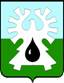 МУНИЦИПАЛЬНОЕ ОБРАЗОВАНИЕ ГОРОД УРАЙХАНТЫ-МАНСИЙСКИЙ АВТОНОМНЫЙ ОКРУГ - ЮГРАДУМА ГОРОДА УРАЙПРОТОКОЛзаседания Думы города Урай шестого созыва27.06.2019                                                                                                          № 3009-00 час.Председательствующий: Александрова Г.П. - председатель Думы города                                                                                  Урай.ПрисутствовалиНа заседании присутствует 14 депутатов, имеются 3 доверенности отсутствующих депутата (прилагается).  Тридцатое заседание Думы города Урай является правомочным.На заседании присутствовали: В период с 31.05.2019 по 26.06.2019  Думой города Урай в заочной форме принято решение от 18.06.2019 №38 «О награждении Почетной грамотой Думы города Урай».Результат голосования: «за»- 13,  не приняли участие в голосовании - 4  (решение и лист опроса прилагаются).СЛУШАЛИ: О повестке тридцатого заседания Думы города Урай.Докладчик: Александрова Г.П., председатель Думы города Урай.Председательствующий: Вчера поступило письмо от и.о. главы города с просьбой не включать в повестку 30-го заседания Думы города вопрос «О внесении изменений в решения Думы города Урай  по вопросам пенсионного обеспечения лиц, замещавших должности муниципальной службы города Урай, и лиц, замещавших муниципальные должности в городе Урай», в связи с необходимостью подготовки дополнительных расчетов по данному проекту.Председательствующий задал вопрос исполняющему обязанности главы города Урай В.В. Гамузову: Будет ли внесен в Думу города Урай на рассмотрение депутатов проект решения в новой редакции? И когда?Гамузов В.В. Решать будет глава города Урай.РЕШИЛИ: Утвердить повестку тридцатого заседания Думы города Урай:Результат голосования: единогласно.СЛУШАЛИ: О порядке работы тридцатого заседания Думы  города                         Урай. Докладчик: Александрова Г.П., председатель Думы города    Урай.РЕШИЛИ: Утвердить следующий порядок работы тридцатого заседания Думы города Урай: - докладчикам по вопросам повестки - до 10 минут;  - выступающим в прениях - до 3х минут;         - перерыв - на 20 минут через полтора часа работы. Результат голосования: единогласно.(Информация прилагается)Баев С.А., председатель комиссии по нормотворчеству, вопросам городского развития и хозяйства озвучил решение комиссии.РЕШИЛИ: Информацию  принять к сведению.Результат голосования единогласно.(Информация прилагается)Вопросы докладчику:Александрова Г.П. Поступают ли вопросы от родственников умершего по предоставлению дополнительных  платных услуг МУП «Ритуальные услуги»?Закирзянов Т.Р.:1. О выпуске готовой продукции АО «Дорожник». На сколько процентов загружена линия по выпуску готовой продукции и на сколько процентов она реализуется?2. Какова на сегодняшний день ситуация в АО «Дорожник»? Решен ли вопрос, связанный с критическим положением предприятия?Александрова Г.П.:1. О возможности дополнительной прибыли АО «Дорожник»?2. О заинтересованности территорий Ханты-Мансийского автономного округа в продукции АО «Дорожник».3. О рекомендации администрации об изготовлении карты города Урай с нанесением границ территорий с указанием юридических и иных лиц, в зону обслуживания которых входят данные территории.4. Предусмотрено ли бюджетное финансирование ОАО «Центр красоты и здоровья» для льготной категории?Баев С.А., председатель комиссии по нормотворчеству, вопросам городского развития и хозяйства озвучил решение комиссии.Вопросы председателю комиссии:Александрова Г.П.: Комиссия рекомендует снять с контроля Думы вопрос о хозяйственной деятельности МУП «Ритуальные услуги», АО «Дорожник», ОАО «Центр красоты и здоровья»?Бабенко А.В. В связи с отсутствием в информации по АО «Дорожник» путей решения проблем предприятия предложил оставить на контроле данный вопрос.Баев С.А. Дал пояснение по решению комиссии по данному вопросу.Председательствующий: Поставил на голосование предложение          - Рекомендовать администрации города Урай изготовить карту города Урай с нанесением границ территорий с указанием юридических и иных лиц, в зону обслуживания которых входят данные территории.РЕШИЛИ 1: Рекомендовать администрации города Урай изготовить и внести в Думу города Урай карту города Урай с нанесением границ территорий с указанием юридических и иных лиц, в зону обслуживания которых входят данные территории.Результат голосования единогласно.РЕШИЛИ 2: Принять информацию к сведению.Результат голосования единогласно.РЕШИЛИ 3: Рекомендацию Думы города Урай от 25.10.2018 снять с                        контроля.                       Результат голосования единогласно.(Информация прилагается)Тулупов А.Ю., председатель комиссии по экономике, бюджету, налогам и муниципальной собственности озвучил решение комиссии.РЕШИЛИ 1: Принять информацию к сведению.Результат голосования единогласно.РЕШИЛИ 2: Рекомендации от 20.12.2018. с контроля не снимать. Результат голосования единогласно.(Информация прилагается)Величко А.В., председатель комиссии по социальной политике озвучил решение комиссии.Баев С.А., председатель комиссии по нормотворчеству, вопросам городского развития и хозяйства озвучил решение комиссии.(Решение прилагается)Баев С.А., председатель комиссии по нормотворчеству, вопросам городского развития и хозяйства озвучил решение комиссии.(Решение прилагается)Баев С.А., председатель комиссии по нормотворчеству, вопросам городского развития и хозяйства озвучил решение комиссии.(Решение прилагается)Баев С.А., председатель комиссии по нормотворчеству, вопросам городского развития и хозяйства озвучил решение комиссии.(Решение прилагается)Председательствующий: Комиссии разделились во мнении «Заслушать или не заслушивать на заседании Думы», на совещании было принято решение определиться на заседании Думы путем голосования. Выступил Тулупов А.Ю. с предложением не заслушивать данный вопрос на заседании Думы.Председательствующий: Поставил на голосование предложение Тулупова А.Ю.РЕШИЛИ 1: Не заслушивать вопрос «О внесении изменений в Регламент Думы города Урай» на заседании Думы.Результат голосования: «за» - 13 депутатов, «воздержались» - 1 депутат (Моряков В.П.).Александрова Г.П., председатель комиссии по Регламенту, вопросам депутатской деятельности, этики и наградам озвучил решение комиссии.Баев С.А., председатель комиссии по нормотворчеству, вопросам городского развития и хозяйства озвучил решение комиссии.Величко А.В., председатель комиссии по социальной политике озвучил решение комиссии.Тулупов А.Ю., председатель комиссии по экономике, бюджету, налогам и муниципальной собственности озвучил решение комиссии.РЕШИЛИ 2: Принять проект решения в целом.Результат голосования: единогласно.Председательствующий: План работы сформирован  в соответствии с полномочиями  и контрольными функциями Думы города,  с учетом предложений, поступивших от депутатов, депутатской  фракции ВПП «Единая Россия» в Думе города, главы города,  отдела МВД РФ по г. Ураю. Все комиссии  рассмотрели данный проект. Среди депутатов проведен опрос по посещению объектов городской инфраструктуры в сентябре - декабре 2019. Выступил Величко А.В. Предложил внести в план работы Думы города Урай на второе полугодие 2019 года с рассмотрением в ноябре, вопрос «Информация об экономической эффективности по результатам объединения муниципальных бюджетных учреждений дополнительного образования «Детская школа искусств №1» и «Детская школа искусств №2» и об организации учебного процесса в данных учреждениях».Председательствующий: Поставил на голосование предложение Величко А.В.Александрова Г.П., председатель комиссии по Регламенту, вопросам депутатской деятельности, этики и наградам озвучил решение комиссии.Баев С.А., председатель комиссии по нормотворчеству, вопросам городского развития и хозяйства озвучил решение комиссии.Величко А.В., председатель комиссии по социальной политике озвучил решение комиссии.Тулупов А.Ю., председатель комиссии по экономике, бюджету, налогам и муниципальной собственности озвучил решение комиссии.(Решение прилагается)Бабенко А.В. О приеме депутатов жителей города на избирательных участках 27.06.2019 и работе депутатов в проекте партии «Единая Россия» - «Летняя Дума».Закирзянов Т.Р. Об обращении Коршуновой Л.В., художественного руководителя центра эстетического развития автономной некоммерческой организации «Свободный театр» по вопросу оказания помощи с ремонтом здания.Выступили: Александрова Г.П., Бабенко А.В.Председатель Думы города Урай                                         Г.П. Александровадепутаты:Акчурин М.Р.,Бабенко А.В.,Величко А.В.,Баев С.А.,Жигарев Е.В.,Зайцев В.И.,Закирзянов Т.Р.,Злыгостев С.И., Кочемазов А.В.,Моряков В.П.,Подбуцкая Е.Н.,Стадухина М.И.,Тулупов А.Ю.Отсутствовали депутаты:Мазитов Р.З. - командировка (доверенность Злыгостеву С.И.).Перевозкина Л.Ф. - болезнь (доверенность Александровой Г.П.), Свиридов Д.П. - отпуск (доверенность Бабенко А.В.), Гамузов В.В.-исполняющий обязанности главы города Урай,Круглова С.В.-заместитель главы города Урай,Фузеева И.А.-заместитель главы города Урай,Хусаинова И.В.-исполняющий обязанности заместителя главы города Урай,Белова С.В.-начальник управления по учету и распределению муниципального жилого фонда администрации города Урай,Лаушкин О.А.-начальник муниципального казенного учреждения «Управление жилищно-коммунального хозяйства города Урай»,Лесовская Р.А.-специалист-эксперт Управления образования администрации города Урай,Лысенко И.С.-исполняющий обязанности директора МКУ «Управление градостроительства, землепользования и природопользования города Урай»,Мерц Е.К.-исполняющий обязанности директора МКУ «Управление капитального строительства города Урай»,Мовчан О.В.-начальник правового управления администрации города Урай,Мядель И.А.-председатель Контрольно - счетной палаты города Урай,Хусаинова И.В.-председатель Комитета по финансам администрации города Урай,Якименко А.П.-прокурора города Урай,Коломиец А.В.-старший инспектор аппарата Думы города Урай,Лысюк Д.А.-пресс-секретарь председателя Думы города Урай,Некрасов А.С.-специалист-эксперт аппарата Думы города Урай,Чемогина Л.Л.-руководитель аппарата Думы города Урай,представители средств массовой информации (ТРК «Спектр+» ООО «Медиа-холдинг «Западная Сибирь»).представители средств массовой информации (ТРК «Спектр+» ООО «Медиа-холдинг «Западная Сибирь»).представители средств массовой информации (ТРК «Спектр+» ООО «Медиа-холдинг «Западная Сибирь»).О планируемых мероприятиях по подготовке объектов ЖКХ города Урай к осенне-зимнему периоду 2019-2020 годов, с учетом рекомендации Думы города Урай от 22.11.2018. Докладчик: Лаушкин Олег Александрович, начальник муниципального казенного учреждения «Управление жилищно-коммунального хозяйства города Урай».О выполнении администраций города рекомендации Думы города Урай от 25.10.2018 о хозяйственной деятельности за 2018 год и текущий период 2019года: МУП «Ритуальные услуги», АО «Дорожник», ОАО «Центр красоты и здоровья». Докладчик: Лаушкин Олег Александрович, начальник муниципального казенного учреждения «Управление жилищно-коммунального хозяйства города Урай».О выполнении рекомендаций 24 –го заседания Думы города Урай от 20.12.2018.Докладчики: 1) Круглова Светлана Вячеславовна, заместитель главы города Урай; 2) Лаушкин Олег Александрович, начальник муниципального казенного учреждения «Управление жилищно-коммунального хозяйства города Урай»;3) Мерц Евгений Климентьевич, исполняющий обязанности директора МКУ «Управление капитального строительства города Урай».Анализ состояния дел в муниципальном образовании город Урай по обеспечению условий для реализации жилищных прав инвалидов, в том числе в части принятия необходимых правовых (нормативных правовых) актов, направленных на реализацию мероприятий по обеспечению условий  доступности для инвалидов жилых помещений и общего имущества в многоквартирном доме.Докладчик: Белова Светлана Викторовна, начальник управления по учету и распределению муниципального жилого фонда администрации города Урай;Содокладчик: Лысенко Ирина Сергеевна, исполняющий обязанности директора МКУ «Управление градостроительства, землепользования и природопользования города Урай».О внесении изменений в Порядок включения в план деятельности Контрольно-счетной палаты города Урай поручений Думы города Урай, предложений и запросов Губернатора Ханты-Мансийского автономного округа-Югры, главы города Урай.Докладчик: Мядель Ирина Алексеевна, председатель Контрольно-счетной палаты города Урай.О внесении изменений в Положение о Контрольно-счетной палате города Урай.Докладчик: Мядель Ирина Алексеевна, председатель Контрольно-счетной палаты города Урай.О внесении изменений в Правила землепользования и застройки муниципального образования городской округ город Урай.Докладчик: Лысенко Ирина Сергеевна, исполняющий обязанности директора МКУ «Управление градостроительства, землепользования и природопользования города Урай».О внесении изменений в Положение о наградах и званиях города Урай.Докладчик: Лесовская Римма Ахатовна, специалист-эксперт Управления образования администрации города Урай.О внесении изменений в Регламент Думы города Урай.Докладчик: Александрова Галина Петровна, председатель Думы города Урай.О плане работы Думы города Урай на второе полугодие 2019 года.Докладчик: Александрова Галина Петровна, председатель Думы города Урай.Разное.СЛУШАЛИ 1:О планируемых мероприятиях по подготовке объектов ЖКХ города Урай к осенне-зимнему периоду 2019-2020 годов, с учетом рекомендации Думы города Урай от 22.11.2018. О планируемых мероприятиях по подготовке объектов ЖКХ города Урай к осенне-зимнему периоду 2019-2020 годов, с учетом рекомендации Думы города Урай от 22.11.2018. СЛУШАЛИ 1:Докладчик: Лаушкин Олег Александрович, начальник муниципального казенного учреждения «Управление жилищно-коммунального хозяйства города Урай».СЛУШАЛИ 2:О выполнении администраций города рекомендации Думы города Урай от 25.10.2018 о хозяйственной деятельности за 2018 год и текущий период 2019года: МУП «Ритуальные услуги», АО «Дорожник», ОАО «Центр красоты и здоровья». О выполнении администраций города рекомендации Думы города Урай от 25.10.2018 о хозяйственной деятельности за 2018 год и текущий период 2019года: МУП «Ритуальные услуги», АО «Дорожник», ОАО «Центр красоты и здоровья».  Докладчик: Лаушкин Олег Александрович, начальник муниципального казенного учреждения «Управление жилищно-коммунального хозяйства города Урай».СЛУШАЛИ 3:О выполнении рекомендаций 24 –го заседания Думы города Урай от 20.12.2018.Докладчики: 1) Круглова Светлана Вячеславовна, заместитель главы города Урай; 2) Лаушкин Олег Александрович, начальник муниципального казенного учреждения «Управление жилищно-коммунального хозяйства города Урай»; 3) Мерц Евгений Климентьевич, исполняющий обязанности    директора МКУ «Управление капитального строительства   города Урай».СЛУШАЛИ 4:Анализ состояния дел в муниципальном образовании город Урай по обеспечению условий для реализации жилищных прав инвалидов, в том числе в части принятия необходимых правовых (нормативных правовых) актов, направленных на реализацию мероприятий по обеспечению условий  доступности для инвалидов жилых помещений и общего имущества в многоквартирном доме.Докладчик: Белова Светлана Викторовна, начальник управления по учету и распределению муниципального жилого фонда администрации города Урай;Содокладчик: Лысенко Ирина Сергеевна, исполняющий обязанности директора МКУ «Управление градостроительства, землепользования и природопользования города Урай».РЕШИЛИ:Информацию принять к сведению.Результат голосования: единогласно.СЛУШАЛИ 5:О внесении изменений в Порядок включения в план деятельности Контрольно-счетной палаты города Урай поручений Думы города Урай, предложений и запросов Губернатора Ханты-Мансийского автономного округа-Югры, главы города Урай.О внесении изменений в Порядок включения в план деятельности Контрольно-счетной палаты города Урай поручений Думы города Урай, предложений и запросов Губернатора Ханты-Мансийского автономного округа-Югры, главы города Урай.СЛУШАЛИ 5:Докладчик:Мядель Ирина Алексеевна, председатель Контрольно-счетной палаты города Урай.РЕШИЛИ:                             Принять проект решения в целом.Результат голосования: единогласно.СЛУШАЛИ 6:О внесении изменений в Положение о Контрольно-счетной палате города Урай.О внесении изменений в Положение о Контрольно-счетной палате города Урай.СЛУШАЛИ 6:Докладчик:Мядель Ирина Алексеевна, председатель Контрольно-счетной палаты города Урай.РЕШИЛИ:                             Принять проект решения в целом.Результат голосования: единогласно.СЛУШАЛИ 7:О внесении изменений в Правила землепользования и застройки муниципального образования городской округ город Урай.Докладчик: Лысенко Ирина Сергеевна, исполняющий обязанности директора МКУ «Управление градостроительства, землепользования и природопользования города Урай».РЕШИЛИ:                             Принять проект решения в целом.Результат голосования: единогласно.СЛУШАЛИ 8:О внесении изменений в Положение о наградах и званиях города Урай.О внесении изменений в Положение о наградах и званиях города Урай.СЛУШАЛИ 8:Докладчик:Лесовская Римма Ахатовна, специалист-эксперт Управления образования администрации города Урай.РЕШИЛИ:                             Принять проект решения в целом.Результат голосования: единогласно.СЛУШАЛИ 9:О внесении изменений в Регламент Думы города Урай.Докладчик: Александрова Галина Петровна, председатель Думы города Урай.СЛУШАЛИ 10:О плане работы Думы города Урай на второе полугодие 2019 года.Докладчик: Александрова Галина Петровна, председатель Думы города Урай.РЕШИЛИ:                             Принять проект решения в целом.Результат голосования: «за» - 12 депутатов, «против» - 1 депутат (Злыгостев С.И.), «воздержались» - 1 депутат (Жигарев Е.В.).РЕШИЛИ:                             Принять проект решения в целом, с учетом предложения депутата Величко А.В.Результат голосования: единогласно.СЛУШАЛИ 13:Разное. 